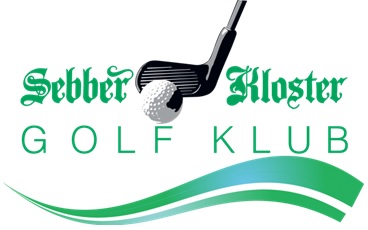 SEBBER KLOSTER GOLF KLUB
Bjerregaardsvej 23 
9240 NibeTilmelding til golfskole i Sebber Kloster Golf Klub:Venligst udfyld dette skema og send til begynderudvalg@sebbergolf.dkNavn:Fødselsdato (DDMMÅÅ):Adresse:Telefon/Mobilnr.:Mail: Vi glæder os til at se dig i Sebber Med venlig hilsenBegynderudvalget